    AKCJA EDUKACJA-JĘZYK HISZPAŃSKIHiszpania-państwo w zachodniej części Europy Południowej, położone głównie na Półwyspie Iberyjskim, obejmujące także Baleary na Morzu Śródziemnym, Wyspy Kanaryjskie na Oceanie Atlantyckim, mniejsze wysepki oraz tereny w północnej AfryceGdy jedziemy do innego kraju zawsze warto znać parę podstawowych słów w danym języku. Poznaj parę z nich w języku hiszpańskim (pisownię i wymowę).Dla utrwalenia wyrazów przepisz  je tam gdzie są kropki.1. POWITANIA I POŻEGNANIA   * Dzień dobry ( używamy tylko do południa )      Buenos dias. [ błenos dijas]             ……………………………………………………………   * Dzień dobry (używany od południa do wieczora)     Buenos tardes. [ błenas tardes ]       ……………………………………………………………   *  Dobry wieczór/Dobranoc      Buenas noches. [ błenas noćes ]      ……………………………………………………………2. ZWROTY GRZECZNOŚCIOWE    * Proszę (prośba )      Por favor [ por fawor ]                     ……………………………………………………………..    * Dziękuję ( bardzo )      (Muchas) gracias. [(mućas) grasjas]  …………………………………………………………….   * Nie ma za co.     De nada. [ de nada ]   ………………………………………………………………………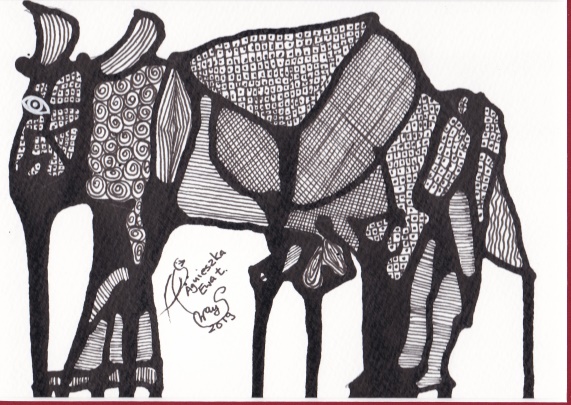 3. PIENIĄDZE    * Gdzie jest kantor?      Dónde esta  la oficina de cambio? [ donde esta la ofisina de kambjo ]     ……………………………………………………………………………………………..   * Gdzie jest bank?      Dónde esta el banco? [ donde esta el banko ]      ……………………………………………………………………………………………..  4. POCZTA     * Gdzie jest poczta?        Dónde esta la oficina de correos? [ donde esta la ofisina de korreos ]     ………………………………………………………………………………………………..     * Chcę kupić znaczki do Polski.       Quiero comprar sellos para Polonia. [ kiero komprar sejos para polonia ]       ……………………………………………………………………………………………..   5. WEJŚCIE/WYJŚCIE     * Wejście       Entrada [ entrada ]    ……………………………………………….    * Wyjście       Salida [ salida ]         …………………………………………………….